                                                                                                                    Утверждаю:                                                                                                                   Директор школы                                                                                                                    Донгак О.О._______                                                                                                                   «__»__________2016г                                                                                                                                                   Программа летнего оздоровительного лагерядневного пребывания«Аян»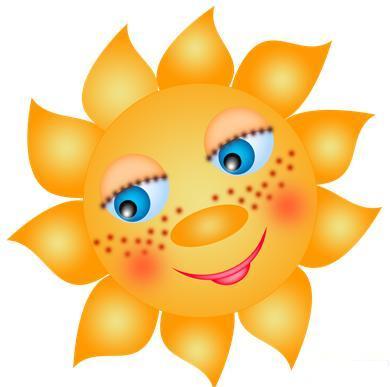 Аянгаты 2016Содержание программыПояснительная записка………………………………………………………………………………………….........3Цель и задачи программы……………………………………………………………………………………………4Принципы, используемые при планировании и проведении лагерной смены………………….5Направления и виды деятельности…………………………………………………………………5Условия реализации программы………………………………………………………………….13Ожидаемые результаты ……………………………………………………………………….…......................16План работы………………………………………………………………………………………………17Список используемой литературы………………………………………………………………..19                                         Пояснительная запискаЛагерь – это сфера активного отдыха, разнообразная общественно значимая досуговая деятельность, отличная от типовой назидательной, дидактической, словесной школьной деятельности. Лагерь дает возможность любому ребенку раскрыться, приблизиться к высоким уровням самоуважения и самореабилитации. Лагерь с дневным пребыванием  учащихся призван создать оптимальные условия для полноценного отдыха детей. Детские оздоровительные лагеря являются частью социальной среды, в которой дети реализуют свои возможности, потребности в индивидуальной, физической и социальной компенсации в свободное время. Летний лагерь является, с одной стороны, формой организации свободного времени детей разного возраста, пола и уровня развития, с другой – пространством для оздоровления, развития художественного, технического, социального творчества.Ежегодно для учащихся проводится оздоровительные смены в лагере дневного пребывания на базе  МБОУСОШ с.Аянгаты. Обязательным является вовлечение в лагерь ребят из многодетных и малообеспеченных семей.Данная программа является комплексной, включает в себя разноплановую деятельность, объединяет различные направления оздоровления, отдыха и воспитания детей в условиях оздоровительного лагеря.        По продолжительности программа является краткосрочной, то есть реализуется в течение лагерной смены. Программа рассчитана на детей                                              Цели и задачи программыЦель - организация отдыха и оздоровления учащихся школы в летний период. Расширить знания обучающихся об окружающей живой природе, способствовать формированию бережного отношения к ней, способствовать оздоровлению и физическому совершенствованию ребят.
Задачи:Расширение экологических знаний, полученных при изучении школьных предметов;Формирование у учащихся активного и ответственного отношения к окружающей среде;Максимальное использование возможностей природного окружения;Выявление учащихся, склонных к исследовательской деятельности в области экологии;Организация активного отдыха и оздоровление детей;Развитие творческих и коммуникативных способностей учащихся.             Принципы, используемые в ходе реализации программыПринцип нравственного отношения друг к другу, к окружающему миру.Безопасность всех мероприятийУчет особенностей каждой личности Возможность проявления способностей во всех областях досуговой и творческой деятельности всеми участниками лагеряДостаточное количество оборудования и материалов для организации всей деятельности лагеряРаспределение эмоциональной и физической нагрузки в течение каждого дня.Четкое распределение обязанностей и времени между всеми участниками лагеряМоделирование и создание ситуации успеха при общении разных категорий детей Ежедневная рефлексия с возможностью для каждого участника лагеря высказать свое мнение о прошедшем дне.          Направления и виды деятельностиЭкологическое направленияХудожественно - творческое направлениеТрудовая деятельностьФизкультурно-оздоровительная деятельностьЭстетическое направлениеОбразовательное направлениеДосуговая деятельность    Физкультурно – оздоровительная работа            Задачи физкультурно-оздоровительной деятельности:Вовлечение детей в различные формы физкультурно-оздоровительной работы;Выработка и укрепление гигиенических навыков;Расширение знаний об охране здоровья. Основные формы организации:Утренняя гимнастика (зарядка)Спортивные  игры в  спортивной площадке.Подвижные игры на свежем воздухе Эстафеты  Утренняя гимнастика проводится ежедневно в течение 10-15 минут: в хорошую погоду – на открытом воздухе, в непогоду – в проветриваемых помещениях. Основная задача этого режимного момента, помимо физического развития и закаливания, - создание положительного эмоционального заряда и хорошего физического тонуса на весь день.Подвижные игры включают все основные физкультурные элементы: ходьбу, бег, прыжки. Они способствуют созданию хорошего, эмоционально окрашенного настроения у детей, развитию у них таких физических качеств, как ловкость, быстрота, выносливость, а коллективные игры – еще и воспитанию дружбы.Эстетическое направление      Задачи эстетической деятельности:Пробуждать в детях чувство прекрасного;Формировать навыки культурного поведения и общения;Прививать детям эстетический вкус.В рамках нравственно-эстетического воспитания в лагере можно многое сделать, и действовать можно в нескольких направлениях: музыка, песня, танец; общение с книгой, природой, искусством.Основные формы проведения:Конкурсы: « Алло, мы ищем таланты», «Самый, самый», Мини мисс-2016гКонкурс оформления отрядных уголков «Наш отрядный дом»Художественно – творческая деятельностьТворческая деятельность – это особая сфера человеческой активности, в которой личность не преследует никаких других целей, кроме получения удовольствия от проявления духовных и физических сил. Основным назначением творческой деятельности в лагере является развитие креативности детей и подростков.Формы организации художественно-творческой деятельности:Изобразительная деятельность (оформление  газеты «Наш отрядный дом», конкурс стенгазет и рисунков «А в нашем лагере…»)Конкурсные программы («Алло, мы ищем таланты», «Лучшая пародия»)Творческие конкурсы («Знакомьтесь – это мы!») Игровые творческие программы  Концерты  («Звездопад»)Творческие игры («День рекордов»)Праздники (« Здравствуй, лагерь!», «День Наоборот»)Рисование в лагере дает большие возможности в развитии художественных способностей детей. Рисуя, дети усваивают целый ряд навыков изобразительной деятельности, укрепляют зрительную память, учатся замечать и различать цвета и формы окружающего мира. В своих рисунках они воплощают собственное видение мира, свои фантазии. Трудовая деятельностьТрудовое воспитание есть процесс вовлечения детей в разнообразные педагогически организованные виды общественно полезного труда с целью передачи им минимума трудовых умений навыков, развития трудолюбия, других нравственных качеств, эстетического отношения к целям, процессу и результатом труда.Основные формы работы:Бытовой самообслуживающий труд;Общественно значимый труд, (уборка прилегающей территории)Бытовой самообслуживающий труд имеет целью удовлетворения бытовых потребностей ребенка и группы детей за счет личных трудовых усилий. Бытовой труд ребенка включает в   уход за одеждой и обувью, уборку помещений от мусора и пыли, создания уюта.Самообслуживающая деятельность детей в лагере включает дежурство по лагерю, по столовой, уборку мусора на прилегающей к отряду территории.Образовательная деятельностьВ условиях летнего отдыха у ребят не пропадает стремление к познанию нового, неизвестного, просто это стремление реализуется в других, отличных от школьного урока, формах. С другой стороны, ребята стремятся к практической реализации тех знаний, которые дала им школа, окружающая среда. Отсюда основные задачи образовательной деятельности:Расширение знаний детей и подростков об окружающем мире;Удовлетворение потребности ребенка в реализации своих знаний и умений.Основные формы работы:Поездки, экскурсии; местечко «Азалыг-кыйыг»Посещение  сельской библиотекиИнтеллектуальные игрыДосуговая деятельность  Задачи досуговой деятельности:Вовлечь как можно больше ребят  в различные формы организации досуга.Организовать деятельность творческих мастерских.     В основе лежит свободный выбор разнообразных общественно-значимых ролей и положений, создаются условия для духовного нравственного общения, идёт закрепление норм поведения и правил этикета, толерантности.      Досуговая деятельность – это процесс активного общения, удовлетворения потребностей детей в контактах. Творческой деятельности, интеллектуального и физического развития ребенка, формирования его характера. Организация досуговой деятельности детей – один из компонентов единого процесса жизнедеятельности ребенка в период пребывания его в лагере.Виды досуговой деятельности:развлечение имеет компенсационный характер, возмещает затраты на другие виды деятельности. Развлекаясь, ребенок включает в свой досуг те физические и духовный способности и склонности, которые не может реализовать в труде и учебе. Развлечениями являются: посещение концертов, спортивных соревнований, представлений, прогулки, путешествия;отдых в какой-то мере освобождает от повседневных забот, дает ощущение эмоционального подъема и возможности открытого выражения своих чувств.самообразование направлено на приобщение детей к культурным ценностям. К самообразованию относятся: экскурсии, дискуссии, деловые игры.творчество – наиболее высокий уровень досуговой деятельности. Воспитанники лагеря посещают творческие мастерские.общение является необходимым условием развития и формирования личности, групп на основе общего интереса.Условия реализации программыНормативно-правовые условия:Закон «Об образовании РФ»Конвенция о правах ребенка, ООН, 1991г. Устав МБОУ СОШПоложение о лагере дневного пребывания.Правила внутреннего распорядка лагеря дневного пребывания.Правила по технике безопасности, пожарной безопасности.Рекомендации по профилактике детского травматизма, предупреждению несчастных случаев с детьми в школьном оздоровительном лагере.Инструкции по организации и проведению туристических походов и экскурсий.Приказы Управления образования.Должностные инструкции работников.Санитарные правила о прохождении медицинского осмотра.Заявления от родителей.Правила регистрации детей при поступлении и выбытии.Акт приемки лагеря.Планы работы.Материально-технические условия: Кадровые условия. В соответствии со штатным расписанием в реализации программы участвуют:Начальник лагеряВоспитатель Музыкальный руководительМетодические условия предусматривают:наличие необходимой документации, программы, плана;проведение инструктивно-методических сборов с педагогами до начала лагерной смены;коллективные творческие дела;творческие мастерские;индивидуальная работа; деловые и ролевые игры.Ожидаемые результатыВ ходе реализации данной программы ожидается:Общее оздоровление воспитанников, укрепление их здоровьяУкрепление физических и психологических сил детей , развитие лидерских и организаторских качеств, приобретение новых знаний, развитие творческих способностей, детской самостоятельности и самодеятельности.Получение участниками смены умений и навыков  индивидуальной и коллективной творческой и трудовой деятельности, социальной активности.Повышение творческой активности детей путем вовлечения их в социально-значимую деятельность.Приобретение новых знаний и умений (разучивание песен, игр, составление проектов)Расширение кругозора детей.Повышение общей культуры учащихся, привитие им социально-нравственных норм.Личностный рост участников смены.                                                 План работы летнего оздоровительного лагеря дневного пребывания «Аян» на 2016 г. ПрименениеМатериальная базаОтветственные1234КабинетыКомната отдыха, игровые комнаты,  Кружки рукоделия, рисования, моделированияМатериальная база школыНачальник лагеря, воспитатель, музыкальный руководитель технический персоналШкольный дворОтрядные дела, игры-путешествияМатериальная база школыВоспитатель, музыкальный руководитель МедицинскийкабинетМедицинский контроль мероприятий лагерной сменыМатериальная база школыМедицинский работник школыШкольный пищеблокЗавтрак, обедРаботники пищеблокаКомнаты гигиеныТуалетМатериальная база школыНачальник лагеря, воспитатель, музыкальный руководитель технический персоналДатаНазвание мероприятияОтветственный1.06. 16г 1.Операция «Уют» (прием детей,   распределение детей по отрядам, знакомство с режимом дня)2. Беседы по ТБ, правилам поведения в ДОЛНачальник лагеряВоспитатель, музыкальный руководитель  2.06. 16г 1. Праздник знакомства «Давайте знакомиться с сотрудниками лагеря»3. Огонек «Расскажи мне о себе»Воспитатель,  музыкальный руководитель    3.06. 16г 1. Оформление отрядного уголка, выборы и  органов самоуправления2.Конкурс «Алло! Мы ищем таланты»Воспитатель,     музыкальный руководитель     4.06.16г1.«В гостях у сказки»- современное инсценирование русских народных сказок2.День смехаВоспитатель,музыкальный руководитель     5.06.16г1.Конкурс рисунков о детстве 2.Конкурс «Минута славы»Воспитатель,  музыкальный руководитель     6.06. 16г 1.« Веселый старт»   - спортивная игра2.Посещение сельских библиотекВоспитатель, музыкальный руководитель7.06. 16г1. Конкурс «Лучшая пародия»2. Конкурс рисунков сказочных героевВоспитатель,музыкальный руководитель8.06. 16г1. Открытие лагеря.2. Торжественная линейка.3. КонцертВоспитатель,  музыкальный руководитель9.06. 161. Беседа «Как защитить природу»2.Конкурс рисунков на асфальтеВоспитатель, музыкальный руководитель10.06. 16 1.Акция «Мы и наше здоровье»2.«Витамины – залог здоровья»Воспитатель,  музыкальный руководитель  11.06. 16 1.Конкурс «Мисс  лагеря-2016г»Воспитатель, музыкальный руководитель   12.06. 161. Викторина о музыке 2.Игра «Угадай мелодию».Воспитатель,  Музыкальный руководитель